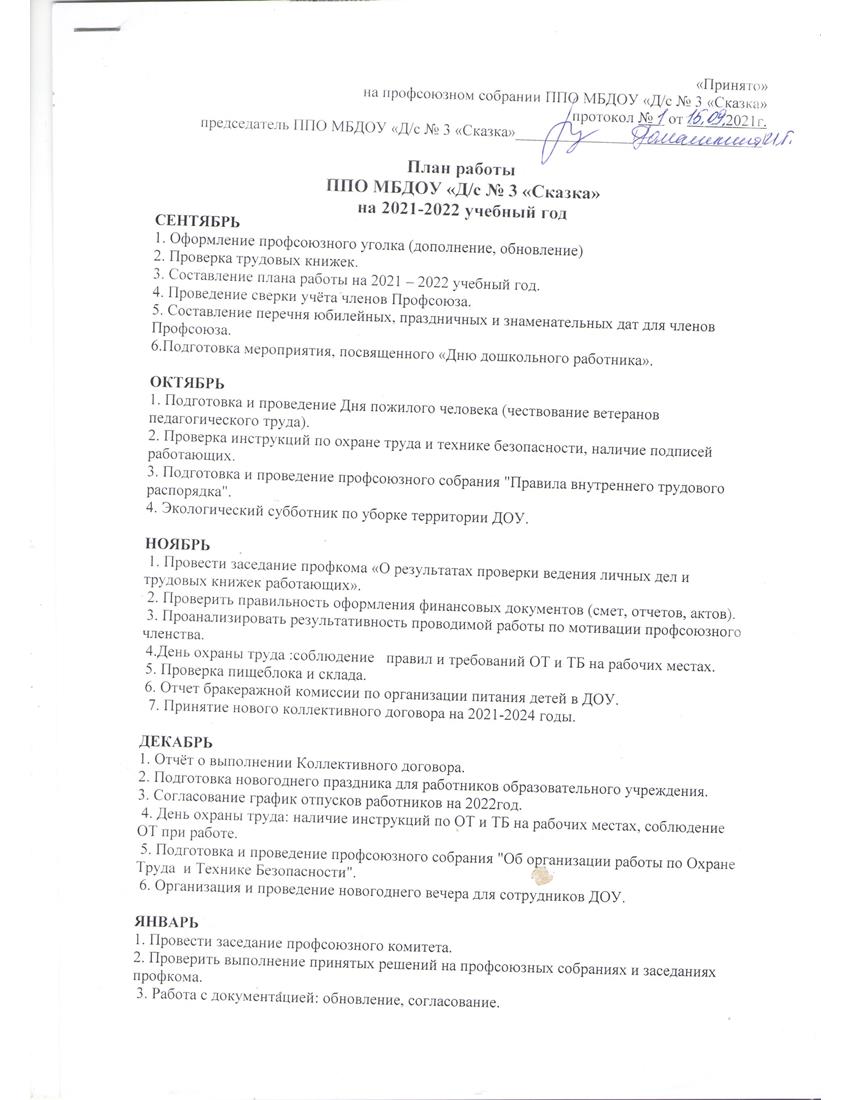 ФЕВРАЛЬ1. Подготовить совместно с администрацией отчёт о ходе выполнения соглашения по охране труда и технике безопасности.2. Подготовка и проведение  мероприятий, посвященным 23 февраля и Международному женскому Дню 8 Марта. 3. День охраны труда4. Контроль за обеспечением сотрудников ДОУ средствами индивидуальной защиты.МАРТ1. Проведение мероприятия  честь Международного женского дня 8 Марта.2. Поздравить ветеранов педагогического труда с 8 Марта.3. День охраны труда: состояние охраны труда и техники безопасности на пищеблоке.АПРЕЛЬ1. Проверить и обследовать техническое состояние здания, оборудования на соответствие нормам и правилам охраны труда.2. Месячник по охране труда и технике безопасности.3. Провести профсоюзное собрание «Об организации работы по охране труда и технической безопасности».4. Об участии сотрудников в экологических  субботниках и благоустройстве территории ДОУ. МАЙ1. Совместно с администрацией рассмотреть отчёт о выполнении Коллективного договора).2.  Ознакомление работников с нормативными документами по правовым вопросам.3. Участие в демонстрации и митинге, посвященным Международному дню солидарности трудящихся и Дню Победы.4. День охраны труда: рейд по санитарному состоянию помещений и охраны труда на рабочем месте.5. Проведение инструктажей к летней оздоровительной работе.6. Проанализировать совместную работу с администрацией по созданию условий для повышения педагогического мастерства.ИЮНЬ1. Планирование профсоюзных собраний на следующий учебный год.2. Проверить состояние охраны труда и техники безопасности в ДОУ.3. Осуществлять контроль за своевременной выплатой отпускных работникам образовательного учреждения.4. Проверить правильность оформления профсоюзных билетов, учётных карточек, отметок об уплате профсоюзных взносов.5.  Проверка выполнения соглашения по охране труда с администрацией за 1-е полугодие 2022 года.ИЮЛЬ1. Отчет выполнения «Соглашения по охране труда» с администрацией за 1 полугодие 2022 года.2. Поверка ведения личных дел и трудовых книжек сотрудников ДОУ.3. Проверка и обследование технического состояния зданий и сооружений, помещений ДОУ на соответствие нормам и правилам охраны труда.4. День охраны труда: состояние территории ДОУ, соблюдение ОТ и ТБ при проведении прогулок в ДОУ.АВГУСТ1. Согласовать с администрацией: - тарификацию; - штатное расписание; контроль за комплектованием групп и расстановкой кадров на новый учебный год. 2. Привести в порядок делопроизводство в профсоюзной организации: работа с документацией, согласование, составление и утверждение планов, обновление инструкций и др.